Представляем вашему вниманию программаторы для картриджей. В последнее время появилось большое количество офисной техники использующей «чипованные» картриджи. Эти картриджи недостаточно просто заправить, необходима еще прошивка чипа. Данные программаторы предназначены для прошивки информации, хранящейся в чипе. Программаторы полностью автономны, имеют малые габариты, удобны в использовании. Программатор необходим не только профессионалам в области восстановления картриджей (время прошивки чипа менее секунды), но и обычным пользователям,. стремящимся сэкономить на расходных материалах Цена:  6000 руб.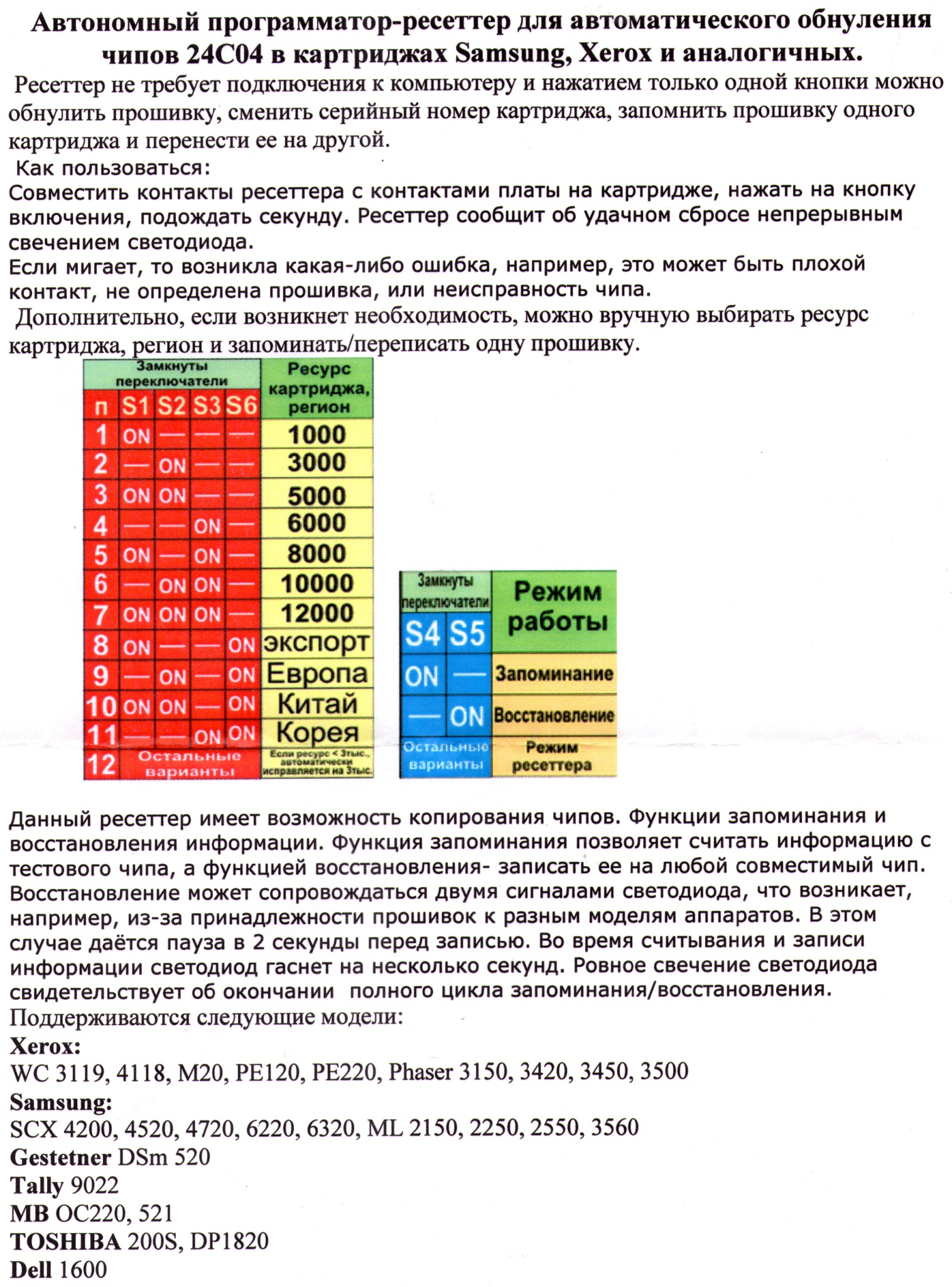 